$5,000* Early Childhood Arts Education Grants 
for New Jersey & Eastern Pennsylvania SchoolsApplication Deadline: Thursday, October 19, 2017 at 3pmYoung Audiences New Jersey & Eastern Pennsylvania (YA) is pleased to offer Early Childhood YA Arts Education Scholarships of up to $5,000 to fund arts education programming in New Jersey & Eastern Pennsylvania schools.The grants are designed to bring extraordinary and inspiring arts experiences (performances, student workshops, Family Arts & Creativity sessions or teacher professional learning) delivered by YA’s team of professional teaching artists. Each customized program is developed to maximize students’ experiences with quality arts programs, provide opportunities to understand the cultural importance of the arts and creativity, and connect to classroom curriculum and their lives. Your school will work closely with a professional from Young Audiences’ staff to plan your school’s arts programs based on your specific needs. 

Questions about YA’s Arts Education Scholarships?  Contact  Michelle L. Marigliano at 866-500-9265 Ext. 220 or mmarigliano@yanjep.org*up to $5,000.00What Your School Gets Your school could receive Young Audiences programs and services valued at up to $5,000.00 including:Guidance and support from Young Audiences staff to assess your school, teacher or student needs and develop a customized plan for YA’s arts programs. Based on your plan, YA will schedule a professional artist to come to your school and provide a series of experiences that can include:A performance for the entire school population A hands-on arts residency for studentsFamily Arts & Creativity experience for familiesTeacher professional learning
Visit www.yanjep.org for more information about YA’s performances, workshops/residencies and 
professional learning programs.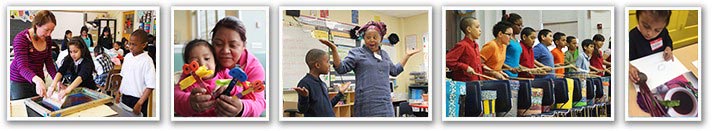 What Your School GivesYour school will be required to match the grant on a 1:5 basis with either in-kind services or supplies for the project OR cash to help pay for expenses.  In other words, for every $5 we provide for your project you would match it with $1 of school support.  For example, if your school receives a $5,000 grant, you will be responsible for matching the grant with $1,000 of either in-kind services or cash.  Matches can be made with one or more of the following:  teacher release time for planning and coordination, supplies and materials necessary for programs, and/orcash for program expenses.With assistance from Young Audiences, your school will publicize the grant award and information about the programs to parents, your school board and the local press.Your school will assist YA in collecting documentation of your project with photos, videos and teacher, student or parent evaluations of their experiences. Eligibility and Criteria
Eligible schools must be: a private, public or charter PK-3 school or Early Childhood Center an Early Childhood Center or Elementary School for serving students 12 months to Grade 3.located in New Jersey or Eastern Pennsylvania (Philadelphia, Delaware, Chester, Montgomery, Bucks,      Berks and Lehigh Counties) Grants are awarded on a competitive basis and evaluated on: meeting the eligibility requirements as listed above,the school’s commitment to bringing quality arts programs to its students, teachers and community,demonstrated financial need including but not limited to: recent budget cuts, a history of insufficient school funding, a fiscal crisis within your district or school community, natural disasters, etc.,the ability to schedule programs within the 2017-2018 school year.
Additional InformationThe Project Coordinator listed on the application will receive an email confirmation within 48 hours to confirm receipt of your application. If you do not receive a confirmation within this time, please call or email YA.Winning applicants will be posted on Young Audiences’ website on or before November 9. Planning with Young Audiences staff will occur in November-December.  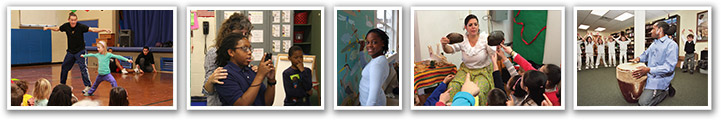 Application Deadline:  Thursday, October 19, 2017 at 3pm
YA Arts Education Scholarship Application, page 1
How to Apply:Complete the application by typing in the fields provided (or in a separate document).Print the application. Sign the application (Principal and Project Coordinator signatures are required).Scan to PDF and return it to Young Audiences via email to mmarigliano@yanjep.org.  For more information call Michelle L. Marigliano at 866-500-9265 ext. 220. YA Arts Education Scholarship Application, page 2Please answer the following questions adding no more than three pages (add separate pages as necessary):Why do you feel your school should be selected for this scholarship?Is there a special need or challenge faced by your school which arts programming can help meet?Describe your school’s economic situation that qualifies you for a scholarship.Which art form(s) are you most interested in bringing to your students? Visual art				 Theatre/Drama/Storytelling Music					 Dance/Movement Literary Arts				 Media ArtsThis project must take place during the school day.  How do you anticipate scheduling time for the artist to work with students during the school day? Are you currently receiving arts funding from any other grants or organizations?If yes, please describe the projects you are doing.When would you anticipate programs happening? (Programs must occur during the 2017-2018 school year and conclude by June 2018.)How would you anticipate providing matching funds or services? (choose all that apply) Allow for teacher release time for professional development, planning and/or coordination. Pay a portion of the program costs. Purchase and/or provide supplies and materials. Other, please explain.      
9.	How did you hear about the YA Arts Education Scholarship?
     Deadline: Thursday, October 19, 2017 at 3pm
Name of School AddressPhoneNumber of Students Grade Levels ServedFree/Reduced School Meal RateRequired Signatures—please sign, scan and include in your application. Required Signatures—please sign, scan and include in your application. Principal NamePrincipal SignaturePrincipal Email Principal PhoneProject Coordinator NameProject Coordinator SignatureProject Coordinator TitleProject Coordinator EmailProject Coordinator Phone